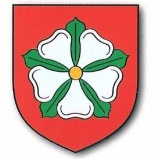 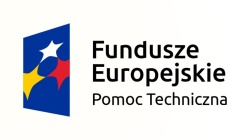 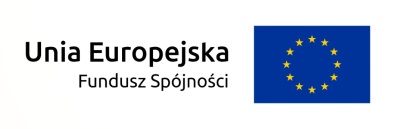 Załącznik nr 1 do Zapytania ofertowego FORMULARZ OFERTOWYJa (My), niżej podpisany (ni) …………………………………………………………………działając w imieniu i na rzecz …………………………………………………………………         					(pełna nazwa Wykonawcy)                                                                                                    ……………………………………………………………………………………………						(adres siedziby Wykonawcy)NIP: 			………………………………REGON:		………………………………Tel.:			………………  Faks:	……………e-mail: ……………………………………Odpowiadając na zapytanie ofertowe, którego przedmiotem jest dostawa rusztowania oferujemy wykonanie całego zamówienia zgodnie z wszystkimi warunkami i wymaganiami Zamawiającego dla przedmiotowego postępowania, za cenę:netto:…........................zł (słownie:............................................................................................................................................................................................................................................złotych)plus VAT: …….. %, tj. ......................zł łącznie /brutto/ ...........................zł (słownie:............................................................................................................................................................................................................................................złotych)Zadeklarowana cena obejmuje cały zakres rzeczowy zamówienia. Termin realizacji przedmiotu zamówienia:……………………………………………..Termin płatności: do 14 dni od prawidłowo wypełnionej faktury złożonej w siedzibie Zamawiającego.Oświadczam/-y, że uważamy się za związanych niniejszą ofertą przez okres 30 dni od dnia upływu terminu składania ofert.Oświadczam/-y, że zapoznaliśmy się ze wszystkimi wymaganiami Zamawiającego 
i zobowiązujemy się w przypadku wyboru naszej oferty, do zawarcia umowy na warunkach określonych w niej przez Zamawiającego, w miejscu i terminie przez niego wyznaczonym.………………………………………….		…….…………………………………………data podpisania oferty			(pieczęć i podpis osoby/osób upoważnionej/ych)